I authorize the use of this card as payment for services provided by Coastal Counseling:________________________________________________________________________Signature								DateCoastal Healing & Counseling Services2122 S. El Camino Real #203Oceanside, CA 92054(760) 407-2840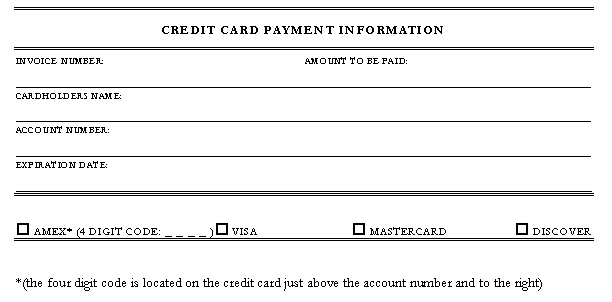 3 digit security code (4 digit for AMEX)________________________Zip code of billing address for credit card: ____________________________Would you like email confirmation of charges?           Yes             No          If yes, please provide email address: _________________________________3 digit security code (4 digit for AMEX)________________________Zip code of billing address for credit card: ____________________________Would you like email confirmation of charges?           Yes             No          If yes, please provide email address: _________________________________3 digit security code (4 digit for AMEX)________________________Zip code of billing address for credit card: ____________________________Would you like email confirmation of charges?           Yes             No          If yes, please provide email address: _________________________________